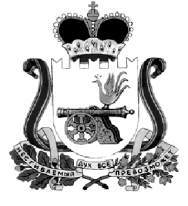 АДМИНИСТРАЦИЯ МУНИЦИПАЛЬНОГО ОБРАЗОВАНИЯ“КАРДЫМОВСКИЙ  РАЙОН” СМОЛЕНСКОЙ ОБЛАСТИ П О С Т А Н О В Л Е Н И Еот 26.12.2016 № 00748В соответствии с Федеральным законом от 28.12.2009 года №381-ФЗ «Об основах государственного регулирования торговой деятельности в Российской Федерации», постановлением Администрации Смоленской области от  27.01.2011 года № 38 «Об утверждении Порядка разработки и утверждения органами местного самоуправления муниципальных образований Смоленской области схем размещения нестационарных торговых объектов»,  Администрация муниципального образования «Кардымовский район» Смоленской областип о с т а н о в л я е т: 1. Внести в приложение к постановлению Администрации муниципального образования «Кардымовский район» Смоленской области от 09.06.2011 № 0305 «Об утверждении схемы размещения нестационарных торговых объектов на территории муниципального образования «Кардымовский район» Смоленской области» изменения, изложив его в редакции согласно приложению.2. Контроль исполнения настоящего постановления возложить на заместителя Главы муниципального образования «Кардымовский район» Смоленской области Д.Ю. Григорьева.3. Настоящее постановление  опубликовать на официальном сайте  Администрации муниципального образования «Кардымовский район» Смоленской области.4. Настоящее постановление вступает в силу со дня его подписания. Приложениек постановлению Администрации муниципального образования«Кардымовский район» Смоленской области от 26.12.2016 № 00748Приложениек постановлению Администрации муниципального образования«Кардымовский район» Смоленской области от 09.06.2011 № 0305С Х Е М Аразмещения нестационарных торговых объектов на территориимуниципального образования «Кардымовский район» Смоленской областиО внесении изменений в постановление Администрации муниципального образования «Кардымовский район» Смоленской области от 09.06.2011 № 0305 Глава муниципального образования «Кардымовский район» Смоленской областиЕ.В. Беляев№ п/пОписание местоположения земельного участка, части здания, строения, сооружения для размещения нестационарного торгового объекта (адрес)Площадь земельного участка, части здания, строения, сооружения для размещения нестационарного торгового объекта (кв. м)Кадастровый номер земельного участка (при наличии)Срок, до которого планируется предоставление земельного участка, части здания, строения, сооружения для размещения нестационарного торгового объектаТип нестационарного торгового объекта, допустимого для размещенияДопустимая товарная специализация нестационарного торгового объектаПлощадь нестационарного торгового объекта (кв.м)Период времени предоставления земельного участка, части здания, строения, сооружения для размещения нестационарного торгового объекта123456789Шокинское сельское поселение Кардымовского района Смоленской областиШокинское сельское поселение Кардымовского района Смоленской областиШокинское сельское поселение Кардымовского района Смоленской областиШокинское сельское поселение Кардымовского района Смоленской областиШокинское сельское поселение Кардымовского района Смоленской областиШокинское сельское поселение Кардымовского района Смоленской областиШокинское сельское поселение Кардымовского района Смоленской областиШокинское сельское поселение Кардымовского района Смоленской областиШокинское сельское поселение Кардымовского района Смоленской области1Смоленская область, Кардымовский район, д. Малявчино, в районе дома № 33-отсутствуетбессрочно1.1-мобильный объект (автолавка)без ограничений-с 01.01.2016 по 31.12.20162Смоленская область, Кардымовский район, д. Залесово, в районе дома № 12-отсутствуетбессрочно2.1-мобильный объект (автолавка)без ограничений-с 01.01.2016 по 31.12.20163Смоленская область, Кардымовский район, д. Приселье, в районе автобусной остановки-отсутствуетбессрочно3.1-мобильный объект (автолавка)без ограничений-с 01.01.2016 по 31.12.20164Смоленская область, Кардымовский район, д. Хотесловичи, в районе ж/д переезда-отсутствуетбессрочно4.1-мобильный объект (автолавка)без ограничений-с 01.01.2016 по 31.12.20165Смоленская область, Кардымовский район, д. Шокино, ул.2-ая Озерная, напротив дома №220,0отсутствуетбессрочнобез ограниченийбез ограничений-свободный участок для размещения НТО6Смоленская область, Кардымовский район, ст.Присельская, в районе ж/д вокзала20,0отсутствуетбессрочнобез ограниченийбез ограничений-свободный участок для размещения НТОСоловьевское сельское поселении Кардымовского района Смоленской областиСоловьевское сельское поселении Кардымовского района Смоленской областиСоловьевское сельское поселении Кардымовского района Смоленской областиСоловьевское сельское поселении Кардымовского района Смоленской областиСоловьевское сельское поселении Кардымовского района Смоленской областиСоловьевское сельское поселении Кардымовского района Смоленской областиСоловьевское сельское поселении Кардымовского района Смоленской областиСоловьевское сельское поселении Кардымовского района Смоленской областиСоловьевское сельское поселении Кардымовского района Смоленской области7Смоленская область, Кардымовский район, д. Соловьево, напротив магазина «Соловушка»-отсутствуетбессрочно7.1-мобильный объект (автолавка)без ограничений-с 01.01.2016 по 31.12.20168Смоленская область, Кардымовский район, д. Малявчино, напротив школы-отсутствуетбессрочно8.1-мобильный объект (автолавка)без ограничений-с 01.01.2016 по 31.12.20169Смоленская область, Кардымовский район, д. Коровники, ул.Солнечная, в районе дома № 5-отсутствуетбессрочно9.1-мобильный объект (автолавка)без ограничений-с 01.01.2016 по 31.12.201610Смоленская область, Кардымовский район, д. Коровники, ул.Мира, в районе дома № 14-отсутствуетбессрочно10.1-мобильный объект (автолавка)без ограничений-с 01.01.2016 по 31.12.201611Смоленская область, Кардымовский район, д. Беднота, ул.Старо-Смоленская, напротив дома № 5-отсутствуетбессрочно11.1-мобильный объект (автолавка)без ограничений-с 01.01.2016 по 31.12.201612Смоленская область, Кардымовский район, д. Пнево, ул.Лесная, в районе дома № 2-отсутствуетбессрочно12.1-мобильный объект (автолавка)без ограничений-с 01.01.2016 по 31.12.2016Нетризовское сельское поселение Кардымовского района Смоленской областиНетризовское сельское поселение Кардымовского района Смоленской областиНетризовское сельское поселение Кардымовского района Смоленской областиНетризовское сельское поселение Кардымовского района Смоленской областиНетризовское сельское поселение Кардымовского района Смоленской областиНетризовское сельское поселение Кардымовского района Смоленской областиНетризовское сельское поселение Кардымовского района Смоленской областиНетризовское сельское поселение Кардымовского района Смоленской областиНетризовское сельское поселение Кардымовского района Смоленской области13Смоленская область, Кардымовский район, д. Федюкино, ул.Центральная,в районе дома № 4-отсутствуетбессрочно13.1-мобильный объект (автолавка)без ограничений-с 01.01.2016 по 31.12.201614Смоленская область, Кардымовский район, д. Сухоруково, ул.Садовая, в районе дома № 5-отсутствуетбессрочно14.1-мобильный объект (автолавка)без ограничений-с 01.01.2016 по 31.12.201615Смоленская область, Кардымовский район, д. Черниково, в районе дома № 9-отсутствуетбессрочно15.1-мобильный объект (автолавка)без ограничений-с 01.01.2016 по 31.12.201616Смоленская область, Кардымовский район, д. Федюкино, ул.Центральная, в районе дома № 230,0отсутствуетбессрочнобез ограниченийбез ограничений-свободный участок для размещения НТО17Смоленская область, Кардымовский район, д. Тиря,  в районе дома № 1530,0отсутствуетбессрочнобез ограниченийбез ограничений-свободный участок для размещения НТОКаменское сельское поселение Кардымовского района Смоленской областиКаменское сельское поселение Кардымовского района Смоленской областиКаменское сельское поселение Кардымовского района Смоленской областиКаменское сельское поселение Кардымовского района Смоленской областиКаменское сельское поселение Кардымовского района Смоленской областиКаменское сельское поселение Кардымовского района Смоленской областиКаменское сельское поселение Кардымовского района Смоленской областиКаменское сельское поселение Кардымовского района Смоленской областиКаменское сельское поселение Кардымовского района Смоленской области18Смоленская область, Кардымовский район, д. Каменка, ул.Центральная,около магазина «Андрюша»-отсутствуетбессрочно18.1-мобильный объект (автолавка)без ограничений-с 01.01.2016 по 31.12.201619Смоленская область, Кардымовский район, д. Веено, ул.Луговая, в районе дома № 11-отсутствуетбессрочно19.1-мобильный объект (автолавка)без ограничений-с 01.01.2016 по 31.12.201620Смоленская область, Кардымовский район, д. Залужье, ул.Крестьянская,в районе дома № 7-отсутствуетбессрочно20.1-мобильный объект (автолавка)без ограничений-с 01.01.2016 по 31.12.201621Смоленская область, Кардымовский район, д. Бережняны, ул.Цветочная, в районе дома № 12-отсутствуетбессрочно21.1-мобильный объект (автолавка)без ограничений-с 01.01.2016 по 31.12.201622Смоленская область, Кардымовский район, д. Болдино, ул.Осенняя, в районе дома № 21-отсутствуетбессрочно22.1-мобильный объект (автолавка)без ограничений-с 01.01.2016 по 31.12.201623Смоленская область, Кардымовский район, д. Жеглово, ул.Мирная, в районе дома № 9-отсутствуетбессрочно23.1-мобильный объект (автолавка)без ограничений-с 01.01.2016 по 31.12.201624Смоленская область, Кардымовский район, д. Горни, ул.Дачная, в районе дома № 6-отсутствуетбессрочно24.1-мобильный объект (автолавка)без ограничений-с 01.01.2016 по 31.12.201625Смоленская область, Кардымовский район, д. Зайцево, ул.Карьерная, в районе дома № 8-отсутствуетбессрочно25.1-мобильный объект (автолавка)без ограничений-с 01.01.2016 по 31.12.201626Смоленская область, Кардымовский район, д. Лисичино, ул.Речная, в районе дома № 1-отсутствуетбессрочно26.1-мобильный объект (автолавка)без ограничений-с 01.01.2016 по 31.12.201627Смоленская область, Кардымовский район, д. Отрадао, ул.Отрадная, в районе дома № 3-отсутствуетбессрочно27.1-мобильный объект (автолавка)без ограничений-с 01.01.2016 по 31.12.201628Смоленская область, Кардымовский район, д. Петрово, ул.Минская, в районе дома № 37-отсутствуетбессрочно28.1-мобильный объект (автолавка)без ограничений-с 01.01.2016 по 31.12.201629Смоленская область, Кардымовский район, д. Помогайлово, ул.Северная, в районе дома № 5-отсутствуетбессрочно29.1-мобильный объект (автолавка)без ограничений-с 01.01.2016 по 31.12.201630Смоленская область, Кардымовский район, д. Смогири, ул.Московская, в районе дома № 7-отсутствуетбессрочно30.1-мобильный объект (автолавка)без ограничений-с 01.01.2016 по 31.12.201631Смоленская область, Кардымовский район, д. Устиновка, ул.Строителей, в районе дома № 1-отсутствуетбессрочно31.1-мобильный объект (автолавка)без ограничений-с 01.01.2016 по 31.12.201632Смоленская область, Кардымовский район, д.Каменка, ул.Нижняя Каменка, в районе дома №430,0отсутствуетбессрочнобез ограниченийбез ограничений-свободный участок для размещения НТО33Смоленская область, Кардымовский район, д.Лисичино, ул.Речная, в районе дома №1320,0отсутствуетбессрочнобез ограниченийбез ограничений-свободный участок для размещения НТОМольковское сельское поселение Кардымовского района Смоленской областиМольковское сельское поселение Кардымовского района Смоленской областиМольковское сельское поселение Кардымовского района Смоленской областиМольковское сельское поселение Кардымовского района Смоленской областиМольковское сельское поселение Кардымовского района Смоленской областиМольковское сельское поселение Кардымовского района Смоленской областиМольковское сельское поселение Кардымовского района Смоленской областиМольковское сельское поселение Кардымовского района Смоленской областиМольковское сельское поселение Кардымовского района Смоленской области34Смоленская область, Кардымовский район, д. Курдымово, ул.Торговая, в районе дома № 1-отсутствуетбессрочно34.1-мобильный объект (автолавка)без ограничений-с 01.01.2016 по 31.12.201635Смоленская область, Кардымовский район, д. Курдымово, ул.Шоссейная, в районе дома № 19-отсутствуетбессрочно35.1-мобильный объект (автолавка)без ограничений-с 01.01.2016 по 31.12.201636Смоленская область, Кардымовский район, ст.Духовская, ул.Железнодорожная, в районе дома № 5-отсутствуетбессрочно36.1-мобильный объект (автолавка)без ограничений-с 01.01.2016 по 31.12.201637Смоленская область, Кардымовский район, ст.Духовская, ул.Железнодорожная, в районе дома № 630,0отсутствуетбессрочнобез ограниченийбез ограничений-свободный участок для размещения НТОТюшинское сельское поселение Кардымовского района Смоленской областиТюшинское сельское поселение Кардымовского района Смоленской областиТюшинское сельское поселение Кардымовского района Смоленской областиТюшинское сельское поселение Кардымовского района Смоленской областиТюшинское сельское поселение Кардымовского района Смоленской областиТюшинское сельское поселение Кардымовского района Смоленской областиТюшинское сельское поселение Кардымовского района Смоленской областиТюшинское сельское поселение Кардымовского района Смоленской областиТюшинское сельское поселение Кардымовского района Смоленской области38Смоленская область, Кардымовский район, д. Кузино, в районе дома № 2-отсутствуетбессрочно38.1-мобильный объект (автолавка)без ограничений-с 01.01.2016 по 31.12.201639Смоленская область, Кардымовский район, д. Кричково, возле здания клуба-отсутствуетбессрочно39.1-мобильный объект (автолавка)без ограничений-с 01.01.2016 по 31.12.201640Смоленская область, Кардымовский район, д. Пересветово, в районе дома № 23-отсутствуетбессрочно40.1-мобильный объект (автолавка)без ограничений-с 01.01.2016 по 31.12.201641Смоленская область, Кардымовский район, д. Бельчевицы, в районе дома № 28-отсутствуетбессрочно41.1-мобильный объект (автолавка)без ограничений-с 01.01.2016 по 31.12.201642Смоленская область, Кардымовский район, д. Кочкорово, в районе дома № 6-отсутствуетбессрочно42.1-мобильный объект (автолавка)без ограничений-с 01.01.2016 по 31.12.201643Смоленская область, Кардымовский район, д. Лопино, в районе дома № 1-отсутствуетбессрочно43.1-мобильный объект (автолавка)без ограничений-с 01.01.2016 по 31.12.201644Смоленская область, Кардымовский район, д. Попково, в районе дома № 5-отсутствуетбессрочно44.1-мобильный объект (автолавка)без ограничений-с 01.01.2016 по 31.12.201645Смоленская область, Кардымовский район, д. Татаровщина, в районе дома № 10-отсутствуетбессрочно45.1-мобильный объект (автолавка)без ограничений-с 01.01.2016 по 31.12.201646Смоленская область, Кардымовский район, д. Павлихино, в районе дома № 4-отсутствуетбессрочно46.1-мобильный объект (автолавка)без ограничений-с 01.01.2016 по 31.12.201647Смоленская область, Кардымовский район, д. Васильево, в районе дома № 21-отсутствуетбессрочно47.1-мобильный объект (автолавка)без ограничений-с 01.01.2016 по 31.12.201648Смоленская область, Кардымовский район, д. Цурьково, в районе дома № 12-отсутствуетбессрочно48.1-мобильный объект (автолавка)без ограничений-с 01.01.2016 по 31.12.201649Смоленская область, Кардымовский район, д. Заполье, в районе автобусной остановки-отсутствуетбессрочно49.1-мобильный объект (автолавка)без ограничений-с 01.01.2016 по 31.12.201650Смоленская область, Кардымовский район, д. Пузово, в районе автобусной остановки-отсутствуетбессрочно50.1-мобильный объект (автолавка)без ограничений-с 01.01.2016 по 31.12.201651Смоленская область, Кардымовский район, д. Чуи, в районе дома № 1-отсутствуетбессрочно51.1-мобильный объект (автолавка)без ограничений-с 01.01.2016 по 31.12.201652Смоленская область, Кардымовский район, д. Чуи, в районе дома № 8-отсутствуетбессрочно52.1-мобильный объект (автолавка)без ограничений-с 01.01.2016 по 31.12.2016Первомайское сельское поселение Кардымовского района Смоленской областиПервомайское сельское поселение Кардымовского района Смоленской областиПервомайское сельское поселение Кардымовского района Смоленской областиПервомайское сельское поселение Кардымовского района Смоленской областиПервомайское сельское поселение Кардымовского района Смоленской областиПервомайское сельское поселение Кардымовского района Смоленской областиПервомайское сельское поселение Кардымовского района Смоленской областиПервомайское сельское поселение Кардымовского района Смоленской областиПервомайское сельское поселение Кардымовского района Смоленской области53Смоленская область, Кардымовский район, д. Вачково, ул.Первомайская, в районе дома № 2-отсутствуетбессрочно53.1-мобильный объект (автолавка)без ограничений-с 01.01.2016 по 31.12.201654Смоленская область, Кардымовский район, д. Титково, ул.Центральная, в районе дома № 34-отсутствуетбессрочно54.1-мобильный объект (автолавка)без ограничений-с 01.01.2016 по 31.12.201655Смоленская область, Кардымовский район, д.Титково, в районе дома №130,0отсутствуетбессрочнобез ограниченийбез ограничений-свободный участок для размещения НТОБерезкинское сельское поселение Кардымовского района Смоленской областиБерезкинское сельское поселение Кардымовского района Смоленской областиБерезкинское сельское поселение Кардымовского района Смоленской областиБерезкинское сельское поселение Кардымовского района Смоленской областиБерезкинское сельское поселение Кардымовского района Смоленской областиБерезкинское сельское поселение Кардымовского района Смоленской областиБерезкинское сельское поселение Кардымовского района Смоленской областиБерезкинское сельское поселение Кардымовского района Смоленской областиБерезкинское сельское поселение Кардымовского района Смоленской области56Смоленская область, Кардымовский район, д.Варваровщина, ул.Центральная, в районе дома № 130,0отсутствуетбессрочнобез ограниченийбез ограничений-свободный участок для размещения НТО57Смоленская область, Кардымовский район, д.Березкино, ул.Центральная, напротив памятника20,0отсутствуетбессрочнобез ограниченийбез ограничений-свободный участок для размещения НТО58Смоленская область, Кардымовский район, д.Тверицы, ул.Нагорная, в районе дома «120,0отсутствуетбессрочнобез ограниченийбез ограничений-свободный участок для размещения НТОКардымовское городское поселение Кардымовского района Смоленской областиКардымовское городское поселение Кардымовского района Смоленской областиКардымовское городское поселение Кардымовского района Смоленской областиКардымовское городское поселение Кардымовского района Смоленской областиКардымовское городское поселение Кардымовского района Смоленской областиКардымовское городское поселение Кардымовского района Смоленской областиКардымовское городское поселение Кардымовского района Смоленской областиКардымовское городское поселение Кардымовского района Смоленской областиКардымовское городское поселение Кардымовского района Смоленской области59Смоленская область,  п. Кардымово, пересечение улиц Ленина-Красноармейская29,6867:10:0010120:23бессрочнокиоскХлеб, хлебобулочные изделия9до 26.01.2052 года